6th Grade Band**You may order from Fullersmusic.com, Amazon or buy at a local music store.  Fuller’s Music will deliver free of charge to the school.All StudentsPencilsNotebook paperEar Buds/headphonesMethod Book – Tradition of Excellence (Nowlin & Pearson) Book 1 (Red Book with student instrument on the front)(Flute/Clarinet/Saxophone/Trombone/Trumpet - $10.95, Horn - $11.95, Percussion - $13.50)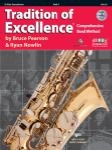 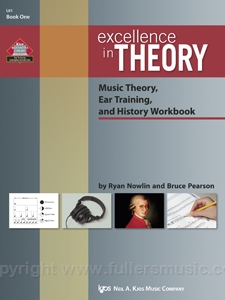 Theory Book – Excellence in Theory (Nowlin & Pearson) Book 1 (all books $7)FluteCleaning Rod (should be included with the instrument)Cleaning swab ($10)Clarinets and SaxophonesAt least 4 working reeds at all times.  Recommended reeds are Mitchell Lurie or Vandoren. (Price varies on size and type of reed.)Reed Guard IV for reed storage ($5)Cork grease (should be included with instrument)Trumpets and TrombonesValve Oil (should be included with instrument)Slide grease ($3.50)PercussionDrum Stick Bag (approx.. $15)Vic Firth General SD1 Snare Sticks (approx. $10)7th Grade Band**You may order from Fullersmusic.com, Amazon or buy at a local music store.  Fuller’s Music will deliver free of charge to the school.All StudentsPencilsNotebook paperEar Buds/headphonesMethod Book – Tradition of Excellence (Nowlin & Pearson) Book 2  (Blue book with student instrument on the front)(Flute/Clarinet/Saxophone/Trombone/Trumpet - $10.95, Horn - $11.95, Percussion - $13.50)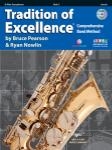 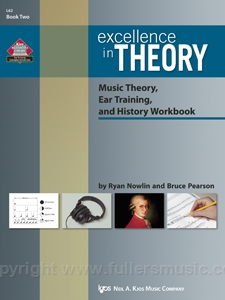 Theory Book – Excellence in Theory (Nowlin & Pearson) Book 2 (all books $7)FlutesCleaning Rod (should be included with the instrument)Cleaning Swab ($10)Recommended – Care Kit $20 and includes all cleaning materialsReed InstrumentsAt least 4 working reeds at all times.  Recommended reeds are Mitchell Lurie or Vandoren. (Price varies on size and type of reed.)Reed Guard IV for reed storage ($5) – Do not need if already have this.Cork grease (should be included with instrument) – May need to be replaced.Cleaning Swab ($10)Recommended – Care Kit $20 and includes all cleaning materialsBrass InstrumentsValve Oil (should be included with instrument) – May need to be replaced.Slide grease ($3.50)Recommended – Care Kit $20 and includes all cleaning materials including brushes to clean slides.PercussionDrum Stick Bag (approx. $15) – only if need to replaceVic Firth General SD1 Snare Sticks (approx. $10) – only if need to replaceInnovative Medium-Soft Yarn Marimba mallets IP 240 (approx. $33) – only if need to replace.8th Grade Band**You may order from Fullersmusic.com, Amazon or buy at a local music store.  Fuller’s Music will deliver free of charge to the school.All studentsPencilsNotebook paperEar Buds/headphonesMethod Book – Tradition of Excellence (Nowlin & Pearson) Technique and Musicianship (All instruments $10) (Golden colored book with a collection of instruments on the cover)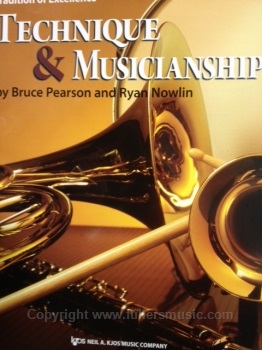 FlutesCleaning Rod (should be included with the instrument)Cleaning Swab ($10)Recommended – Care Kit $20 and includes all cleaning materialsReed InstrumentsAt least 4 working reeds at all times.  Recommended reeds are Mitchell Lurie or Vandoren. (Price varies on size and type of reed.)Reed Guard IV for reed storage ($5) – Do not need if already have this.Cork grease (should be included with instrument) – May need to be replaced.Cleaning Swab ($10)Recommended – Care Kit $20 and includes all cleaning materialsBrass InstrumentsValve Oil (should be included with instrument) – May need to be replaced.Slide grease ($3.50)Recommended – Care Kit $20 and includes all cleaning materials including brushes to clean slides.PercussionDrum Stick Bag (approx. $15) – only if need to replaceVic Firth General SD1 Snare Sticks (approx. $10) – only if need to replace.Innovative Medium-Soft Yarn Marimba mallets IP 240 (approx. $33) – only if need to replace.Innovative Medium Plastic Xylophone mallets IP 902 (approx. $29)